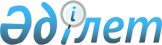 Об утверждении статистической формы общегосударственного статистического наблюдения "Приложение 2 к статистической форме 1-Т "Отчет по труду" и инструкции по ее заполнению
					
			Утративший силу
			
			
		
					Приказ Председателя Агентства Республики Казахстан по статистике от 30 сентября 2010 года № 276. Зарегистрирован в Министерстве юстиции Республики Казахстан 18 октября 2010 года № 6577. Утратил силу приказом Председателя Комитета по статистике Министерства национальной экономики Республики Казахстан от 9 ноября 2015 года № 176      Сноска. Утратил силу приказом Председателя Комитета по статистике Министерства национальной экономики РК от 09.11.2015 № 176.      В соответствии с подпунктами 2) и 7) статьи 12 Закона Республики Казахстан от 19 марта 2010 года "О государственной статистике", ПРИКАЗЫВАЮ:



      1. Утвердить:



      1) статистическую форму общегосударственного статистического наблюдения «Отчет о финансово-хозяйственной деятельности предприятия» (код 1691101, индекс 1-ПФ, периодичность месячная) согласно приложению 1 к настоящему приказу;



      2) Инструкцию по заполнению статистической формы общегосударственного статистического наблюдения «Отчет о финансово-хозяйственной деятельности предприятия» (код 1691101, индекс 1-ПФ, периодичность месячная) согласно приложению 2 к настоящему приказу.

      Сноска. Пункт 1 с изменениями, внесенными приказом Председателя Агентства РК по статистике от 01.11.2012 № 305 (вводится в действие с 01.01.2013).



      2. Департаменту правового и организационного обеспечения совместно с Департаментом стратегического развития Агентства Республики Казахстан по статистике обеспечить в установленном  законодательством порядке:



      1) государственную регистрацию настоящего приказа в Министерстве юстиции Республики Казахстан;



      2) официальное опубликование в средствах массовой информации настоящего приказа после его государственной регистрации в Министерстве юстиции Республики Казахстан.



      3. Контроль за исполнением настоящего приказа возложить на ответственного секретаря Агентства Республики Казахстан по статистике.



      4. Настоящий приказ вводится в действие с 1 января 2011 года.      Председатель                               А. Смаилов      "СОГЛАСОВАН"

      Министр финансов

      Республики Казахстан

      ___________ Б. Жамишев

      4 октября 2010 года

Приложение 1       

к приказу Председателя   

Агентства Республики    

Казахстан по статистике   

от 30 сентября 2010 года № 276      Сноска. Приложение 1 в редакции приказа Председателя Агентства РК по статистике от 01.11.2012 № 305 (вводится в действие с 01.01.2013).

      1. Кәсіпорынның қаржы-шаруашылық қызметінің негізгі көрсеткіштері, мың теңге

      Основные показатели финансово-хозяйственной деятельности предприятия, тысяч тенге

      2. Берешек туралы ақпарат, мың теңге

      Информация о задолженности, тысяч тенге      2.1.1 айдан жоғары еңбекақы төлеу бойынша мерзімі өткен

берешекті көрсетіңіз

Укажите просроченную задолженность по оплате труда свыше 1-го месяца        2.2.2 айдан жоғары еңбекақы төлеу бойынша мерзімі өткен

берешекті көрсетіңіз

Укажите просроченную задолженность по оплате труда свыше 2-х месяцев        2.3.3 айдан жоғары еңбекақы төлеу бойынша мерзімі өткен

берешекті көрсетіңіз

Укажите просроченную задолженность по оплате труда свыше 3-х месяцевАтауы                              Мекенжайы

Наименование _____________________ Адрес __________________________Тел.: _____________________________________Электрондық почта мекенжайы

Адрес электронной почты ___________________________Орындаушының аты-жөні және телефоны

Фамилия и телефон исполнителя _____________________ Тел.: _________Басшы                         (Аты-жөні, тегі, қолы)

Руководитель ___________________ (Ф.И.О. подпись) _________________Бас бухгалтер                   (Аты-жөні, тегі, қолы)

Главный бухгалтер ______________ (Ф.И.О. подпись) _________________                                  М.О.

                                  М.П.

Приложение 2 к приказу      

Председателя Агентства      

Республики Казахстан       

по статистике           

от 30 сентября 2010 года № 276   

 Инструкция по заполнению статистической формы

общегосударственного статистического наблюдения

«Отчет о финансово-хозяйственной деятельности предприятия»

(код 1691101, индекс 1–ПФ, периодичность месячная)      Сноска. Приложение 2 в редакции приказа Председателя Агентства РК по статистике от 01.11.2012 № 305 (вводится в действие с 01.01.2013).

      1. Настоящая Инструкция по заполнению статистической формы общегосударственного статистического наблюдения «Отчет о финансово-хозяйственной деятельности предприятия» (код 1691101, индекс 1-ПФ, периодичность месячная) (далее - Инструкция) разработана в соответствии с пунктом 7) статьи 12 Закона Республики Казахстан «О государственной статистике» и детализирует заполнение статистической формы общегосударственного статистического наблюдения «Отчет о финансово-хозяйственной деятельности предприятия» (код 1691101, индекс 1-ПФ, периодичность месячная).



      2. Следующие определения применяются в целях заполнения данной статистической формы:

      1) дебиторская задолженность – сумма долгов, причитающаяся предприятию, от юридических или физических лиц в итоге хозяйственных взаимоотношений с ними;

      2) просроченная задолженность – сумма просроченной задолженности, включающая переходящие остатки задолженности с предыдущего периода и непогашенные на отчетную дату;

      3) задолженность по обязательствам – денежные средства, временно привлеченные предприятием и подлежащие возврату соответствующим юридическим и физическим лицам;

      4) объем произведенной продукции, выполненных работ и оказанных услуг – стоимость всей выпущенной продукции, выполненных работ и оказанных услуг в ценах производителя;

      5) непроизводственные расходы - расходы периода, которые включают расходы по реализации продукции и оказанию услуг, административные расходы, расходы на финансирование и прочие расходы;

      6) доход от реализации продукции, выполненных работ и оказания услуг – сумма подлежащего к получению (полученного) дохода за минусом налога на добавленную стоимость, акцизов, а также стоимости возвращенных товаров, скидки с продаж и скидки с цены, представленных покупателю;

      7) прочие доходы - доходы от выбытия активов, от безвозмездно полученных активов, от государственных субсидий, от восстановления убытка от обесценения, от курсовой разницы, от операционной аренды, от изменения справедливой стоимости биологических активов, и прочие;

      8) доходы от финансирования - доходы по вознаграждениям, дивидендам, от финансовой аренды, от операций с инвестициями в недвижимость, от изменения справедливой стоимости финансовых инструментов и прочие доходы от финансирования;

      9) себестоимость реализованной продукции выполненных работ и оказанных услуг - фактическая себестоимость отпущенной (отгруженной) готовой продукции (работ, услуг);

      10) прибыль (убыток) до налогообложения определяется как разница между суммой валовой прибыли, доходов от финансирования, прочих доходов и суммой расходов по реализации продукции и оказанию услуг, расходов на финансирование, административных и прочих расходов.



      3. Арифметико-логический контроль

      1) Раздел 1 «Основные показатели финансово-хозяйственной деятельности предприятия»:

      строка 7 = строка 2 – строка 3 + строка 4 + строка 5 – строка 6

      строка 6 не равна нулю

      2) Раздел 2 «Информация о задолженности»:

      графа 1 > графы 2 для каждой строки

      строка 3 < строки 2 для каждой графы

      строка 3 графы 2 > сумме строк 2.1. – 2.3.
					© 2012. РГП на ПХВ «Институт законодательства и правовой информации Республики Казахстан» Министерства юстиции Республики Казахстан
				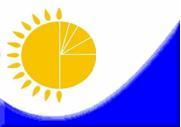 Мемлекеттік статистика

органдары құпиялылығына кепілдік береді

Конфиденциальность гарантируется

органами государственной статистикиМемлекеттік статистика

органдары құпиялылығына кепілдік береді

Конфиденциальность гарантируется

органами государственной статистикиМемлекеттік статистика

органдары құпиялылығына кепілдік береді

Конфиденциальность гарантируется

органами государственной статистикиҚазақстан Республикасы

Статистика агенттігі

төрағасының

2010 жылғы 30 қыркүйектегі

№ 276 бұйрығына 1-қосымшаЖалпымемлекеттік статистикалық байқау бойынша статистикалық нысан

Статистическая форма по

общегосударственному статистическому

наблюдениюЖалпымемлекеттік статистикалық байқау бойынша статистикалық нысан

Статистическая форма по

общегосударственному статистическому

наблюдениюЖалпымемлекеттік статистикалық байқау бойынша статистикалық нысан

Статистическая форма по

общегосударственному статистическому

наблюдениюПриложение 1 к приказу

Председателя Агентства

Республики Казахстан

по статистике

от 30 сентября 2010 года № 276Аумақтық органға

тапсырылады

Представляется

территориальному

органуАумақтық органға

тапсырылады

Представляется

территориальному

органуАумақтық органға

тапсырылады

Представляется

территориальному

органуСтатистикалық

нысанды

www.stat.gov.kz

сайтынан алуға

болады

Статистическую

форму можно

получить на сайте

www.stat.gov.kzСтатистикалық

нысанды

www.stat.gov.kz

сайтынан алуға

болады

Статистическую

форму можно

получить на сайте

www.stat.gov.kzСтатистикалық

нысанды

www.stat.gov.kz

сайтынан алуға

болады

Статистическую

форму можно

получить на сайте

www.stat.gov.kzМемлекеттік статистиканың тиісті органдарына алғашқы статистикалық

деректерді тапсырмау, уақтылы тапсырмау және дәйексіз деректерді беру

«Әкімшілік құқық бұзушылық туралы» Қазақстан Республикасы Кодексінің

381-бабында көзделген әкімшілік құқық бұзушылық болып табылады.

Непредставление, несвоевременное представление и предоставление недостоверных

первичных статистических данных в соответствующие органы государственной

статистики является административным правонарушением, предусмотренным

статьей 381 Кодекса Республики Казахстан «Об административных правонарушениях».Мемлекеттік статистиканың тиісті органдарына алғашқы статистикалық

деректерді тапсырмау, уақтылы тапсырмау және дәйексіз деректерді беру

«Әкімшілік құқық бұзушылық туралы» Қазақстан Республикасы Кодексінің

381-бабында көзделген әкімшілік құқық бұзушылық болып табылады.

Непредставление, несвоевременное представление и предоставление недостоверных

первичных статистических данных в соответствующие органы государственной

статистики является административным правонарушением, предусмотренным

статьей 381 Кодекса Республики Казахстан «Об административных правонарушениях».Мемлекеттік статистиканың тиісті органдарына алғашқы статистикалық

деректерді тапсырмау, уақтылы тапсырмау және дәйексіз деректерді беру

«Әкімшілік құқық бұзушылық туралы» Қазақстан Республикасы Кодексінің

381-бабында көзделген әкімшілік құқық бұзушылық болып табылады.

Непредставление, несвоевременное представление и предоставление недостоверных

первичных статистических данных в соответствующие органы государственной

статистики является административным правонарушением, предусмотренным

статьей 381 Кодекса Республики Казахстан «Об административных правонарушениях».Мемлекеттік статистиканың тиісті органдарына алғашқы статистикалық

деректерді тапсырмау, уақтылы тапсырмау және дәйексіз деректерді беру

«Әкімшілік құқық бұзушылық туралы» Қазақстан Республикасы Кодексінің

381-бабында көзделген әкімшілік құқық бұзушылық болып табылады.

Непредставление, несвоевременное представление и предоставление недостоверных

первичных статистических данных в соответствующие органы государственной

статистики является административным правонарушением, предусмотренным

статьей 381 Кодекса Республики Казахстан «Об административных правонарушениях».Мемлекеттік статистиканың тиісті органдарына алғашқы статистикалық

деректерді тапсырмау, уақтылы тапсырмау және дәйексіз деректерді беру

«Әкімшілік құқық бұзушылық туралы» Қазақстан Республикасы Кодексінің

381-бабында көзделген әкімшілік құқық бұзушылық болып табылады.

Непредставление, несвоевременное представление и предоставление недостоверных

первичных статистических данных в соответствующие органы государственной

статистики является административным правонарушением, предусмотренным

статьей 381 Кодекса Республики Казахстан «Об административных правонарушениях».Статистикалық

нысан коды

1691101

Код

статистической

формы 1691101Статистикалық

нысан коды

1691101

Код

статистической

формы 1691101Кәсіпорынның қаржы-шаруашылық

қызметі туралы есеп
1-ӨҚ

1-ПФ1-ӨҚ

1-ПФОтчет о финансово-хозяйственной

деятельности предприятияОтчет о финансово-хозяйственной

деятельности предприятияОтчет о финансово-хозяйственной

деятельности предприятияАйлық

МесячнаяАйлық

МесячнаяЕсепті кезең            ай

Отчетный период     месяц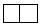 Есепті кезең            ай

Отчетный период     месяцЕсепті кезең            ай

Отчетный период     месяцКәсіпкерлік қызметті жүзеге асыратын заңды тұлғалар және жұмыс

істейтіндердің тізімдік саны 50 адамнан асатын шетелдік заңды

тұлғалардың филиалдары тапсырады. Білім беру, денсаулық сақтау

ұйымдары, банкілер, сақтандыру компаниялары, зейнетақы қорлары,

қоғамдық қорлар, қоғамдық бірлестіктер және холдингтер статистикалық

нысанды тапсырмайды.

Представляют юридические лица, осуществляющие предпринимательскую деятельность и

филиалы иностранных юридических лиц, со списочной численностью работающих более

50 человек. Не представляют статистическую форму  организации образования,

здравоохранения, банки, страховые компании, пенсионные фонды, общественные

фонды, общественные объединения и холдинги.Кәсіпкерлік қызметті жүзеге асыратын заңды тұлғалар және жұмыс

істейтіндердің тізімдік саны 50 адамнан асатын шетелдік заңды

тұлғалардың филиалдары тапсырады. Білім беру, денсаулық сақтау

ұйымдары, банкілер, сақтандыру компаниялары, зейнетақы қорлары,

қоғамдық қорлар, қоғамдық бірлестіктер және холдингтер статистикалық

нысанды тапсырмайды.

Представляют юридические лица, осуществляющие предпринимательскую деятельность и

филиалы иностранных юридических лиц, со списочной численностью работающих более

50 человек. Не представляют статистическую форму  организации образования,

здравоохранения, банки, страховые компании, пенсионные фонды, общественные

фонды, общественные объединения и холдинги.Кәсіпкерлік қызметті жүзеге асыратын заңды тұлғалар және жұмыс

істейтіндердің тізімдік саны 50 адамнан асатын шетелдік заңды

тұлғалардың филиалдары тапсырады. Білім беру, денсаулық сақтау

ұйымдары, банкілер, сақтандыру компаниялары, зейнетақы қорлары,

қоғамдық қорлар, қоғамдық бірлестіктер және холдингтер статистикалық

нысанды тапсырмайды.

Представляют юридические лица, осуществляющие предпринимательскую деятельность и

филиалы иностранных юридических лиц, со списочной численностью работающих более

50 человек. Не представляют статистическую форму  организации образования,

здравоохранения, банки, страховые компании, пенсионные фонды, общественные

фонды, общественные объединения и холдинги.Кәсіпкерлік қызметті жүзеге асыратын заңды тұлғалар және жұмыс

істейтіндердің тізімдік саны 50 адамнан асатын шетелдік заңды

тұлғалардың филиалдары тапсырады. Білім беру, денсаулық сақтау

ұйымдары, банкілер, сақтандыру компаниялары, зейнетақы қорлары,

қоғамдық қорлар, қоғамдық бірлестіктер және холдингтер статистикалық

нысанды тапсырмайды.

Представляют юридические лица, осуществляющие предпринимательскую деятельность и

филиалы иностранных юридических лиц, со списочной численностью работающих более

50 человек. Не представляют статистическую форму  организации образования,

здравоохранения, банки, страховые компании, пенсионные фонды, общественные

фонды, общественные объединения и холдинги.Кәсіпкерлік қызметті жүзеге асыратын заңды тұлғалар және жұмыс

істейтіндердің тізімдік саны 50 адамнан асатын шетелдік заңды

тұлғалардың филиалдары тапсырады. Білім беру, денсаулық сақтау

ұйымдары, банкілер, сақтандыру компаниялары, зейнетақы қорлары,

қоғамдық қорлар, қоғамдық бірлестіктер және холдингтер статистикалық

нысанды тапсырмайды.

Представляют юридические лица, осуществляющие предпринимательскую деятельность и

филиалы иностранных юридических лиц, со списочной численностью работающих более

50 человек. Не представляют статистическую форму  организации образования,

здравоохранения, банки, страховые компании, пенсионные фонды, общественные

фонды, общественные объединения и холдинги.Тапсыру мерзімі есепті кезеңнен кейінгі 15-күнде

Срок представления - 15-го числа после отчетного периодаТапсыру мерзімі есепті кезеңнен кейінгі 15-күнде

Срок представления - 15-го числа после отчетного периодаТапсыру мерзімі есепті кезеңнен кейінгі 15-күнде

Срок представления - 15-го числа после отчетного периодаТапсыру мерзімі есепті кезеңнен кейінгі 15-күнде

Срок представления - 15-го числа после отчетного периодаТапсыру мерзімі есепті кезеңнен кейінгі 15-күнде

Срок представления - 15-го числа после отчетного периодаБСН коды

код БИНЖол

коды

Код

строкиКөрсеткіштердің атауы

Наименование показателейЕсепті айға

За отчетный

месяцАБ11Өндірілген өнім, орындалған  жұмыстар мен көрсетілген

қызметтер көлемі

Объем произведенной продукции, выполненных работ и оказанных

услуг2Өнімдерді өткізу, орындалған жұмыстар мен қызметтер

көрсетуден түскен кіріс

Доход от реализации продукции, выполненных работ и оказания

услуг3Өткізілген өнім, орындалған жұмыстар мен көрсетілген

қызметтердің өзіндік құны

Себестоимость реализованной продукции, выполненных работ и

оказанных услуг4Қаржыландырудан түскен табыстар

Доходы от финансирования5Өзге де табыстар

Прочие доходы6Өндірістік емес шығыстар

Непроизводственные расходы7Салық салынғанға дейінгі пайда (залал)

Прибыль (убыток) до налогообложенияЖол

коды

Код

строкиКөрсеткіштердің атауы

Наименование показателейБарлығы

ВсегоОның ішінде

мерзімі өткендер

Из нее

просроченнаяАБ121Дебиторлық берешек, барлығы

Дебиторская задолженность, всего2Міндеттемелер бойынша берешек

Задолженность по обязательствам3оның ішінде еңбекақы төлеу

бойынша берешек

из нее задолженность по оплате

труда